Пояснительная записка к интерактивному образовательному ресурсу «Эти забавные животные-V»Автор: Царенко Галина Евгеньевна, учитель начальных классов МБОУ «Октябрьская СШ №1» п.Октябрьский Волгоградской областиПредмет: «Окружающий мир»Тема: «Животные».Целевая аудитория: учащиеся начальной школыЦель: формирование знаний о жизни животных.  Задачи: познакомить учащихся с некоторыми особенностями животных; привлечь внимание к объектам природы посредством дополнительного материала: фотографий, карты;формировать у учащихся познавательный интерес к миру животных.Ожидаемые результаты – учащиеся узнают о некоторых особенностях разных видов животных и будут мотивированы на выполнение познавательных действий.Техническое и программное обеспечениеРесурс представляет собой архив zip, содержащий папку, внутри которой находится три файлов: презентация PowerPoint, документ Word видео файл. Для работы с ресурсом необходимы:ПК с программой Microsoft PowerPoint 2010;мультимедийный проектор; экран или интерактивная доска;звуковые колонки, программа Windows Media Player (WMP).Для корректного просмотра ресурса рекомендуется разархивировать презентацию и извлечь на рабочий стол (или любое удобное место). План работы с ресурсом и рекомендации по его использованиюДанный ресурс, содержащий иллюстративный и обучающий материал по теме «Животные», можно использовать на уроке по предмету окружающий мир. Возможно фрагментарное использование презентации на уроках с классом, группой учащихся, индивидуально.Рекомендуется использовать ресурс на этапе знакомства с новым материалом и закрепления изученного.   Информационные источники:Викторина В. Радостева «Начальная школа» №26/2000, материал Титульный слайд: изображение для фона Слайд 2: Пчёлка Слайд 4: Молюков М. И.Кто самый ушастый//Трамвай.-1990-№ 10-с.21Слайд 3: схема «Строение уха» Слайд 6: вопросик Слайд 7: Материал, слоны (1, 2), стриж, бегемот, лошадь, жирафы, дельфин, кит Слайд 8-10: Мышка и спит, шимпанзе и спит, летучая мышь и спит Слайд 11: Видео Слайд 12-21: Черепаха, собака, дятел, змея, хамелеон, жираф, кошка, попугай Слайд 22: собака Слайд 23-26: кошка Подробное послайдовое описание использования ресурсаБлокСодержание слайдаУправляющие кнопкиНомер слайдаТитульный: название ресурса, фамилия имя отчество автораПереход на слайд 2 по щелчку.1СодержаниеОбъекты SmartArt.Разделы ресурса. - завершение демонстрации презентации.На каждый  прямоугольник настроена гиперссылка; выбрав любой, можно перейти на слайды соответствующего раздела.2IУчитель:- Мы начинаем первый тур нашей игры. Он называется «Ушки на макушке»- То, за что зайца называют длинноухим, а щенка – лопоухим, то, что у нас с вами находится по обе стороны головы, - это не уши. Настоящее ухо прячется в глубине головы. Его важнейшая часть – туго, как барабан, натянутая плёнка: барабанная перепонка. Она принимает и передаёт мозгу звуки. А то, что снаружи, - наружное ухо, или ушная раковина. Информационный слайд- переход к следующему слайду3IУчитель: - Некоторые животные обходятся без неё, например кит. А слух у него – ого-го! У сверчков и кузнечиков, например, уши находятся на лапках.Таблица, вторая часть которой закрыта. Анимация настроена  по щелчку мыши на открытую часть. Работать можно с любой строкой.- переход к следующему слайду4IУчитель: А чем слышат  птицы?Правильный ответ – перьями. - Роль наружного уха у птиц выполняют особым образом расположенные перья. У  чижа таких перьев восемьдесят восемь. Тонкий музыкальный слух у лесного певца.Переход на следующий слайд осуществляется при нажатии на плашку с правильным ответом5IУчитель: -Слух едва ли не важнее зрения для диких обитателей нашей планеты. Вовремя уловить подозрительный шорох – значит и самому не остаться без обеда, и не угодить на обед к хищнику…Триггер установлен на знак вопроса  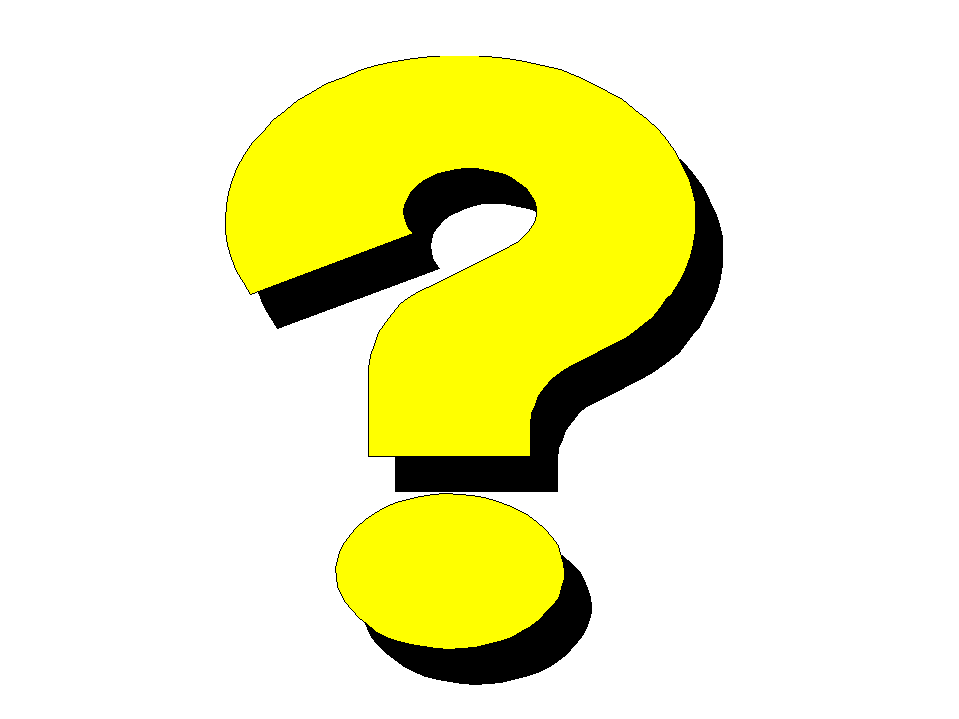   - возврат на слайд с содержанием.6IIУчитель: -Переходим ко второму туру «Спокойной ночи»-  Распорядок дня у животных не такой, как у нас с вами. Лесные хищники обычно днем отдыхают, а за добычей отправляются под покровом ночи. Зайчики тоже днем дремлют под кустами, предварительно запутав следы. А вот птицы, кроме сов и филинов, встают и ложатся с солнышком.
Где и как спать, каждый выбирает по своему вкусу. Обычно где живешь, там и спишь. Лев, царь зверей, спит, растянувшись на спине, прямо посреди африканской саванны. Он может себе это позволить: кто посмеет потревожить его сон?Технологический приём «Интерактивная лента»Движение изображений осуществляется нажатием на кнопку-стрелку  , на которую настроен триггер.- переход к следующему слайду 7IIВикторинаА вот где спит мышка? (правильный ответ  -в норке) Как спит мартышка?(правильный ответ –заметила птичку)Как спят летучие мыши?(правильный ответ –всё в порядке)При щелчке на плашку с правильным ответом происходит интеактивное изменение картики.- переход к следующему слайду8-10IIВидеофрагментНа сладе установлен таймер, чтобы было видно, окончание видеофрагмента - возврат на слайд с содержанием.15IIIУчитель: -   «Скажите: «А-а!», покажите язык», - просит врач больного. Попробуем и мы мысленно заглянуть в рот к некоторым животным, вполне, правда, здоровым. Предложим им показать свой язык. - Так мы переходим к третьему туру нашей игры. Нашу домашнюю киску (и ее диких родственников) и просить не надо: розовый язычок всегда на виду. Чистоплотное животное без конца вылизывает и без того блестящую шерстку, расчесывая ее волосок за волоском. Кошачий язык – одновременно и губка, и щетка.
А еще ложка. -Многие звери не могут пить, втягивая в себя жидкость, как мы с вами. Они лакают воду, молоко, суп, захватывая языком небольшие порции. -А птицы? Неужели им язык нужен только чтобы петь? Если заглянуть в клюв к самому обыкновенному воробью, то можно увидеть ороговевший язычок, похожий на миниатюрную ложечку, а под ним на небе – ложбинку. Все вместе – идеальное устройство для того, чтобы удерживать в клюве зерно.Технологический приём «Инфографика»Переход на информационный слайд осуществляется при щелчке на соответсвующую плашку- переход к следующему слайду12-20IIIУчитель:- А собачий язык? Он ведь служит не только для еды. Про рану, которая быстро затянулась, говорят: зажила, как на собаке.(правильный ответ –так она лечит)Переход на следующий слайд осуществляется при нажатии на плашку с правильным ответом21IIIЗнаете ли вы… - возврат на слайд с содержанием.22IVУчитель:-Настала пора перейти к заключительному туру. «Гостья»Картинка-пазл-Догадайтесь, кто на картинке?Выход пазлов осуществляется при щелчке на плашку с описанием- переход к следующему слайду23-25IVУчитель: (правильный ответ –будет опекать)Завершается складываться картинка-пазл при нажатии на плашку с правильным ответом - возврат на слайд с содержанием.26Информационные источникиСсылки на информационные источники, которые использовались при создании презентации.- возвращение на слайд с содержанием27